№75(512)			 		   	                  23 октября 2015 г.Официальное издание органов местного самоуправленияШапкинского сельсовета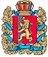 ШАПКИНСКИЙ СЕЛЬСКИЙ СОВЕТ ДЕПУТАТОВЕНИСЕЙСКОГО РАЙОНА                                            КРАСНОЯРСКОГО КРАЯ                 __________________________________________________________________РЕШЕНИЕ22.10.2015 г.		                   п. Шапкино	            	       № 2-5рО  назначении публичных слушаний по вопросу «О внесении изменений и дополнений в Устав Шапкинского сельсовета Енисейского района Красноярского края»В соответствии с Федеральным Законом от 06.10.2003 года № 131-ФЗ «Об общих принципах организации местного самоуправления в Российской Федерации», руководствуясь п. 1, ст. 30, п.п. 1, п. 2 ст. 39.1 Устава Шапкинского сельсовета Енисейского района, в целях приведения Устава Шапкинского сельсовета Енисейского района в соответствие с требованиями действующего законодательства, Шапкинский сельский Совет депутатов Енисейского района РЕШИЛ:1.     Назначить публичные слушания по вопросу «О внесении изменений и дополнений в Устав Шапкинского сельсовета Енисейского района Красноярского края» (приложение 1) 5 ноября 2015 года в 16-00 в здании Администрации Шапкинского сельсовета Енисейского района по адресу: 663149, Красноярский край, Енисейский район, п. Шапкино, ул. Центральная,26.2.	Ответственному по организации и проведению публичных слушаний по вопросу «О внесении изменений и дополнений в Устав Шапкинского  сельсовета Енисейского района» (Давыдовой О.В.)  провести необходимые мероприятия по организации и проведению публичных слушаний.3.	Предложения жителей Шапкинского сельсовета Енисейского района и иных участников публичных слушаний по проекту решения «О внесении изменений и дополнений в Устав Шапкинского сельсовета Енисейского района Красноярского края», заявки для участия в публичных слушаниях в письменном виде, направляются по адресу: 663149, Красноярский край, Енисейский район, п. Шапкино, ул. Центральная, 26, Шапкинский сельский Совет депутатов Енисейского района в соответствии с Порядком учета предложений по проекту решения «О внесении изменений и дополнений в Устав Шапкинского сельсовета Енисейского района Красноярского края» и участия граждан в его обсуждении.4.	Контроль за исполнением решения оставляю за собой.5.	Решение вступает в силу с момента опубликования (обнародования) в информационном издании «Шапкинский вестник» и на официальном интернет-сайте администрации Шапкинского сельсовета. Глава Шапкинского сельсовета –                                                   Л.И.ЗагитоваПредседатель Шапкинского сельского Совета депутатов 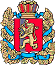 ШАПКИНСКИЙ СЕЛЬСКИЙ СОВЕТ ДЕПУТАТОВЕНИСЕЙСКОГО РАЙОНА                                                              КРАСНОЯРСКОГО КРАЯ          проект   РЕШЕНИЕ00.00.2015                п. Шапкино                                     № _О внесении изменений и дополнений в Устав Шапкинского сельсоветаВ целях приведения Устава Шапкинского сельсовета Енисейского района Красноярского края в соответствие с требованиями Федерального закона от 06.10.2003 № 131-ФЗ «Об общих принципах организации местного самоуправления в Российской Федерации», руководствуясь Законом Красноярского края от 03.03.2015 № 8-3182 «О внесении изменений в статью 2 Закона края от 01.12.2014 № 7-2884 «О некоторых вопросах организации органов местного самоуправления в Красноярском крае», статьями 30, 62 Устава Шапкинского сельсовета Енисейского района Красноярского края, Шапкинский сельский Совет депутатов РЕШИЛ:1. Внести в Устав Шапкинского сельсовета Енисейского района Красноярского края следующие изменения:1.1.  статью 1:  дополнить пунктом 4 следующего содержания:«4. Административным центром поселения является поселок Шапкино.»;1.2. статью 4, после слов «на местных референдумах» дополнить словами «и сходах граждан»; 1.3. пункт 7 статьи 5 после слова «опубликования» дополнить словом «(обнародования)»;    1.4. в статье 7 пункт 1 изложить в следующей редакции:«Статья 7. Вопросы местного значения поселения 1. К вопросам местного значения поселения относятся:1) составление и рассмотрение проекта бюджета поселения, утверждение и исполнение бюджета поселения, осуществление контроля за его исполнением, составление и утверждение отчета об исполнении бюджета поселения;2) установление, изменение и отмена местных налогов и сборов поселения;3) владение, пользование и распоряжение имуществом, находящимся в муниципальной собственности поселения;4) организация в границах поселения электро-, тепло-, газо- и водоснабжения населения, водоотведения, снабжения населения топливом в пределах полномочий, установленных законодательством Российской Федерации;5) дорожная деятельность в отношении автомобильных дорог местного значения в границах населенных пунктов поселения и обеспечение безопасности дорожного движения на них, включая создание и обеспечение функционирования парковок (парковочных мест), осуществление муниципального контроля за сохранностью автомобильных дорог местного значения в границах населенных пунктов поселения, а также осуществление иных полномочий в области использования автомобильных дорог и осуществления дорожной деятельности в соответствии с законодательством Российской Федерации;6) обеспечение проживающих в поселении и нуждающихся в жилых помещениях малоимущих граждан жилыми помещениями, организация строительства и содержания муниципального жилищного фонда, создание условий для жилищного строительства, осуществление муниципального жилищного контроля, а также иных полномочий органов местного самоуправления в соответствии с жилищным законодательством;7) создание условий для предоставления транспортных услуг населению и организация транспортного обслуживания населения в границах поселения;7.1) участие в профилактике терроризма и экстремизма, а также в минимизации и (или) ликвидации последствий проявлений терроризма и экстремизма в границах поселения;7.2) создание условий для реализации мер, направленных на укрепление межнационального и межконфессионального согласия, сохранение и развитие языков и культуры народов Российской Федерации, проживающих на территории поселения, социальную и культурную адаптацию мигрантов, профилактику межнациональных (межэтнических) конфликтов;8) участие в предупреждении и ликвидации последствий чрезвычайных ситуаций в границах поселения;9) обеспечение первичных мер пожарной безопасности в границах населенных пунктов поселения;10) создание условий для обеспечения жителей поселения услугами связи, общественного питания, торговли и бытового обслуживания;11) организация библиотечного обслуживания населения, комплектование и обеспечение сохранности библиотечных фондов библиотек поселения;12) создание условий для организации досуга и обеспечения жителей поселения услугами организаций культуры;13) сохранение, использование и популяризация объектов культурного наследия (памятников истории и культуры), находящихся в собственности поселения, охрана объектов культурного наследия (памятников истории и культуры) местного (муниципального) значения, расположенных на территории поселения;13.1) создание условий для развития местного традиционного народного художественного творчества, участие в сохранении, возрождении и развитии народных художественных промыслов в поселении;14) обеспечение условий для развития на территории поселения физической культуры и массового спорта, организация проведения официальных физкультурно-оздоровительных и спортивных мероприятий поселения;15) создание условий для массового отдыха жителей поселения и организация обустройства мест массового отдыха населения, включая обеспечение свободного доступа граждан к водным объектам общего пользования и их береговым полосам;16) формирование архивных фондов поселения;17) организация сбора и вывоза бытовых отходов и мусора;18) утверждение правил благоустройства территории поселения, устанавливающих в том числе требования по содержанию зданий (включая жилые дома), сооружений и земельных участков, на которых они расположены, к внешнему виду фасадов и ограждений соответствующих зданий и сооружений, перечень работ по благоустройству и периодичность их выполнения; установление порядка участия собственников зданий (помещений в них) и сооружений в благоустройстве прилегающих территорий; организация благоустройства территории поселения (включая освещение улиц, озеленение территории, установку указателей с наименованиями улиц и номерами домов, размещение и содержание малых архитектурных форм), а также использования, охраны, защиты, воспроизводства лесов, лесов особо охраняемых природных территорий, расположенных в границах населенных пунктов поселения;19) утверждение генеральных планов поселения, правил землепользования и застройки, утверждение подготовленной на основе генеральных планов поселения документации по планировке территории, выдача разрешений на строительство (за исключением случаев, предусмотренных Градостроительным кодексом Российской Федерации, иными федеральными законами), разрешений на ввод объектов в эксплуатацию при осуществлении строительства, реконструкции объектов капитального строительства, расположенных на территории поселения, утверждение местных нормативов градостроительного проектирования поселений, резервирование земель и изъятие земельных участков в границах поселения для муниципальных нужд, осуществление муниципального земельного контроля в границах поселения, осуществление в случаях, предусмотренных Градостроительным кодексом Российской Федерации, осмотров зданий, сооружений и выдача рекомендаций об устранении выявленных в ходе таких осмотров нарушений;20) присвоение адресов объектам адресации, изменение, аннулирование адресов, присвоение наименований элементам улично-дорожной сети (за исключением автомобильных дорог федерального значения, автомобильных дорог регионального или межмуниципального значения, местного значения муниципального района), наименований элементам планировочной структуры в границах поселения, изменение, аннулирование таких наименований, размещение информации в государственном адресном реестре;21) организация ритуальных услуг и содержание мест захоронения;22) организация и осуществление мероприятий по территориальной обороне и гражданской обороне, защите населения и территории поселения от чрезвычайных ситуаций природного и техногенного характера;23) создание, содержание и организация деятельности аварийно-спасательных служб и (или) аварийно-спасательных формирований на территории поселения;24) осуществление мероприятий по обеспечению безопасности людей на водных объектах, охране их жизни и здоровья;25) создание, развитие и обеспечение охраны лечебно-оздоровительных местностей и курортов местного значения на территории поселения, а также осуществление муниципального контроля в области использования и охраны особо охраняемых природных территорий местного значения;26) содействие в развитии сельскохозяйственного производства, создание условий для развития малого и среднего предпринимательства;27) организация и осуществление мероприятий по работе с детьми и молодежью в поселении;28) осуществление в пределах, установленных водным законодательством Российской Федерации, полномочий собственника водных объектов, информирование населения об ограничениях их использования;29) осуществление муниципального лесного контроля;30) оказание поддержки гражданам и их объединениям, участвующим в охране общественного порядка, создание условий для деятельности народных дружин;31) предоставление помещения для работы на обслуживаемом административном участке поселения сотруднику, замещающему должность участкового уполномоченного полиции;32) предоставление сотруднику, замещающему должность участкового уполномоченного полиции, и членам его семьи жилого помещения на период выполнения сотрудником обязанностей по указанной должности;33) оказание поддержки социально ориентированным некоммерческим организациям в пределах полномочий, установленных статьями 31.1 и 31.3 Федерального закона от 12 января 1996 года № 7-ФЗ «О некоммерческих организациях»;34) обеспечение выполнения работ, необходимых для создания искусственных земельных участков для нужд поселения, проведение открытого аукциона на право заключить договор о создании искусственного земельного участка в соответствии с федеральным законом;35) осуществление мер по противодействию коррупции в границах поселения.»;1.5. статью 7.1 изложить в следующей редакции: «Статья 7.1. Права органов местного самоуправления поселения на решение вопросов, не отнесенных к вопросам местного значения поселений1. Органы местного самоуправления поселения имеют право на:1) создание музеев поселения;2) совершение нотариальных действий, предусмотренных законодательством, в случае отсутствия в поселении нотариуса;3) участие в осуществлении деятельности по опеке и попечительству;4) создание условий для осуществления деятельности, связанной с реализацией прав местных национально-культурных автономий на территории поселения;5) оказание содействия национально-культурному развитию народов Российской Федерации и реализации мероприятий в сфере межнациональных отношений на территории поселения;6) участие в организации и осуществлении мероприятий по мобилизационной подготовке муниципальных предприятий и учреждений, находящихся на территории поселения;7) создание условий для развития туризма;8) создание муниципальной пожарной охраны;9) оказание поддержки общественным наблюдательным комиссиям, осуществляющим общественный контроль за обеспечением прав человека и содействие лицам, находящимся в местах принудительного содержания;10) оказание поддержки общественным объединениям инвалидов, а также созданным общероссийскими общественными объединениями инвалидов организациям в соответствии с Федеральным законом от 24 ноября 1995 года № 181-ФЗ «О социальной защите инвалидов в Российской Федерации»;11) оказание поддержки общественным объединениям инвалидов, а также созданным общероссийскими общественными объединениями инвалидов организациям в соответствии с Федеральным законом от 24 ноября 1995 года № 181-ФЗ "О социальной защите инвалидов в Российской Федерации;12) создание условий для организации проведения независимой оценки качества оказания услуг организациями в порядке и на условиях, которые установлены федеральными законами;13) предоставление гражданам жилых помещений муниципального жилищного фонда по договорам найма жилых помещений жилищного фонда социального использования в соответствии с жилищным законодательством;14) осуществление мероприятий по отлову и содержанию безнадзорных животных, обитающих на территории поселения.2. Органы местного самоуправления поселения вправе решать вопросы, указанные в пункте 1 настоящей статьи, участвовать в осуществлении иных государственных полномочий (не переданных им в соответствии со статьей 19 Федерального закона от 06.10.2003 № 131-ФЗ «Об общих принципах организации местного самоуправления в Российской Федерации»), если это участие предусмотрено федеральными законами, а также решать иные вопросы, не отнесенные к компетенции органов местного самоуправления других муниципальных образований, органов государственной власти и не исключенные из их компетенции федеральными законами и законами Красноярского края, только за счет собственных доходов местных бюджетов (за исключением межбюджетных трансфертов, предоставляемых из федерального бюджета и бюджета Красноярского края, и поступлений налоговых доходов по дополнительным нормативам отчислений).»;   1.6. статью 7.2 изложить в следующей редакции: «Статья 7.2. Осуществление органами местного самоуправления отдельных переданных государственных полномочий1. Наделение органов местного самоуправления поселения отдельными государственными полномочиями Российской Федерации осуществляется федеральными законами и законами Красноярского края, отдельными государственными полномочиями субъектов Российской Федерации - законами Красноярского края. Наделение органов местного самоуправления отдельными государственными полномочиями иными нормативными правовыми актами не допускается.2. Финансовое обеспечение отдельных государственных полномочий, переданных органам местного самоуправления поселения, осуществляется только за счет предоставляемых местному бюджету субвенций из соответствующих бюджетов. 	3. Представительный орган поселения имеет право принять решение о дополнительном использовании собственных материальных ресурсов и финансовых средств для осуществления отдельных государственных полномочий, переданных органам местного самоуправления поселения, предусмотрев соответствующее финансирование в бюджете поселения. 4. Органы  местного  самоуправления  поселения участвуют  в   осуществлении государственных полномочий, не переданных им в соответствии со статьей 19 Федерального закона от 06.10.2003 № 131-ФЗ «Об общих принципах организации местного самоуправления в Российской Федерации»,  в  случае  принятия Советом депутатов решения о реализации права на участие в осуществлении указанных полномочий. »;   1.7. статью 9 изложить в следующей редакции:   «Статья 9. Органы и должностные лица местного самоуправления1. Шапкинский сельский Совет депутатов – представительный орган местного самоуправления, состоящий из 10 депутатов, избираемый на основе всеобщего равного и прямого избирательного права при тайном голосовании сроком на 5 лет.2. Глава Шапкинского сельсовета избирается Шапкинским сельским Советом депутатов из числа кандидатов, представленных конкурсной комиссией по результатам конкурса, и возглавляет местную администрацию.3. Администрация Шапкинского сельсовета Енисейского района Красноярского края является исполнительно-распорядительным органом местного самоуправления, подотчетным Шапкинскому сельскому Совету депутатов»;4. Для организации подготовки и проведения муниципальных выборов, местного референдума, голосования по отзыву депутата, члена выборного органа местного самоуправления, выборного должностного лица местного самоуправления, голосования по вопросам изменения границ сельсовета, преобразования сельсовета на территории сельсовета образуется избирательная комиссия. Число членов избирательной комиссии с правом решающего голоса составляет - 6 человек. Избирательная комиссия сельсовета не входит в структуру органов местного самоуправления сельсовета. 	1.8. статью 17 изложить в следующей редакции:         «Статья 17. Глава поселения	1. Глава сельсовета — высшее выборное должностное лицо поселения, наделенное согласно Уставу собственной компетенцией по решению вопросов местного значения, возглавляющее деятельность по осуществлению местного самоуправления на территории поселения.	2. Глава сельсовета действует в пределах полномочий, определенных законодательством, настоящим Уставом и решениями Совета депутатов.	3. Глава сельсовета представляет муниципальное образование в отношениях с Российской Федерацией, ее субъектами, государственными органами, другими муниципальными образованиями, юридическими и физическими лицами.	4. Глава сельсовета избирается Советом депутатов из числа кандидатов, представленных конкурсной комиссией по результатам конкурса, и возглавляет местную администрацию.	5. Иностранный гражданин может быть избран главой сельсовета в случае, если такая возможность предусмотрена международным договором Российской Федерации с соответствующим иностранным государством.	6. На Главу сельсовета распространяются гарантии, предусмотренные законодательством.	7. Глава сельсовета должен соблюдать ограничения и запреты и исполнять обязанности, которые установлены Федеральным законом от 25.12.2008 № 273-ФЗ «О противодействии коррупции» и другими федеральными законами.»;1.9.статью 18 изложить в следующей редакции:"Статья 18. Срок полномочий Главы сельсовета1. Срок полномочий Главы сельсовета - 5 лет.2. Избранный Глава сельсовета вступает в должность со дня его избрания Советом депутатов.3. Полномочия Главы сельсовета прекращаются в день вступления должность вновь избранного Главы сельсовета." 1.10. пункта 4 статьи 23 Устава изложить в следующей редакции:«4. Правовые акты Главы сельсовета могут быть отменены или их действие может быть приостановлено им самим, в случае изменения перечня его полномочий-органами местного самоуправления или должностными лицами местного самоуправления, к полномочиям которых на момент отмены или приостановления действия муниципального правового акта отнесено принятие (издание) соответствующего муниципального правового акта,  а также судом; а в части, регулирующей осуществление органами местного самоуправления отдельных государственных полномочий, переданных им федеральными законами и законами Красноярского края, - уполномоченным органом государственной власти Российской Федерации (уполномоченным органом государственной власти Красноярского края).»;1.11. пункт 7 статьи 24 изложить в следующей редакции:«7. Глава поселения входит в состав представительного органа с правом решающего голоса, исполняет полномочия председателя. »; 1.12. пункт 3 статьи 26 изложить в следующей редакции:	«3. Полномочия депутатов сельского Совета депутатов начинаются со дня избрания и прекращаются в день начала работы сельского Совета депутатов в новом составе. Выборы депутатов сельского Совета депутатов осуществляются на основе мажоритарной избирательной системы по многомандатным избирательным округам»;         1.13. пункт 6 статьи 34 Устава изложить в следующей редакции:«6. Отставка депутата принимается большинством от состава Совета депутатов. Заявление депутата о сложении полномочий не может быть отозвано после принятия решения сельским Советом депутатов.»;          1.14. в статье 35.1 пункты 2, 3, 4 изложить в следующей редакции:«2. К полномочиям Администрации Шапкинского сельсовета по осуществлению функции муниципального контроля относятся:1) организация и осуществление муниципального контроля на соответствующей территории, в том числе проведение плановых, а в случаях предусмотренных Законом, также внеплановых проверок соблюдения юридическими лицами, индивидуальными предпринимателями требований, установленных муниципальными правовыми актами, а также требований, установленных федеральными законами, законами Красноярского края, в случаях, если соответствующие виды контроля относятся к вопросам местного значения;2) организация и осуществление регионального государственного контроля (надзора), полномочиями, по осуществлению которого наделены органы местного самоуправления;3) разработка административных регламентов осуществления муниципального контроля в соответствующих сферах деятельности. Разработка и принятие указанных административных регламентов осуществляются в порядке, установленном нормативными правовыми актами Красноярского края;4) осуществление иных предусмотренных федеральными законами, законами и иными нормативными правовыми актами Красноярского края полномочий. 3. Главным муниципальным инспектором является Глава сельсовета, к полномочиям которого относится:1) дача муниципальным инспекторам обязательных для исполнения указаний;2) привлечение научно-исследовательских, проектно-изыскательских и других организаций для проведения соответствующих анализов, проб, осмотров и подготовки заключений, связанных с предметом проводимой проверки;3) издание распоряжений о проведении мероприятий по муниципальному контролю.4. Муниципальные служащие при проведении мероприятий по муниципальному контролю являются муниципальными инспекторами, к полномочиям которых относится:1) осуществление проверок требований, установленных муниципальными правовыми актами, а также требований, установленных федеральными законами, законами Красноярского края, в случаях, если соответствующие виды контроля относятся к вопросам местного значения;2) по результатам проверок составление актов (по типовой форме, установленной уполномоченным Правительством Российской Федерации федеральным органом исполнительной власти) и предоставление их для ознакомления гражданам, в том числе индивидуальным предпринимателям (далее - граждане), а также юридическим лицам;3) выдача предписаний юридическому лицу, индивидуальному предпринимателю об устранении выявленных нарушений с указанием сроков их устранения и (или) о проведении мероприятий по предотвращению причинения вреда жизни, здоровью людей, вреда животным, растениям, окружающей среде, объектам культурного наследия (памятникам истории и культуры) народов Российской Федерации, безопасности государства, имуществу физических и юридических лиц, государственному или муниципальному имуществу, предупреждению возникновения чрезвычайных ситуаций природного и техногенного характера, а также других мероприятий, предусмотренных федеральными законами; 4) принятие мер по контролю за устранением выявленных нарушений, их предупреждению, предотвращению возможного причинения вреда жизни, здоровью граждан, вреда животным, растениям, окружающей среде, объектам культурного наследия (памятникам истории и культуры) народов Российской Федерации, обеспечению безопасности государства, предупреждению возникновения чрезвычайных ситуаций природного и техногенного характера, а также меры по привлечению лиц, допустивших выявленные нарушения, к ответственности.При осуществлении муниципального контроля муниципальные инспекторы соблюдают обязанности и несут ответственность в соответствии с Федеральным законом от 26.12.2008 № 294-ФЗ «О защите прав юридических лиц и индивидуальных предпринимателей при осуществлении государственного контроля (надзора) и муниципального контроля».Порядок организации и осуществления муниципального контроля в соответствующей сфере деятельности устанавливается муниципальными правовыми актами либо законом Красноярского края и принятыми в соответствии с ним муниципальными правовыми актами.»;1.15. в статье 36:- в подпункте 9 пункта 1 слова «местные лотереи и,» исключить,  - подпункт 10 пункта 1 исключить;1.16. пункт 5 статьи 38 изложить в следующей редакции:«5. Не могут выноситься на местный референдум вопросы, отнесенные законодательством к ведению органов государственной власти, других муниципальных образований, а также:1) о досрочном прекращении или продлении срока полномочий, приостановлении осуществления полномочий органов местного самоуправления, а также о проведении досрочных выборов в органы местного самоуправления либо об отсрочке указанных выборов;2) о персональном составе органов местного самоуправления;3) об избрании депутатов и должностных лиц, об утверждении, о назначении на должность и об освобождении от должности должностных лиц, а также о даче согласия на их назначение на должность и освобождение от должности;4) о принятии или об изменении бюджета поселения, исполнении и изменении финансовых обязательств поселения;5) о принятии чрезвычайных и срочных мер по обеспечению здоровья и безопасности населения.»;1.17. пункт 8 статьи 38 изложить в следующей редакции:	«8. Местный референдум считается состоявшимся, если в голосовании приняло участие более 50 % участников референдума, внесенных в списки участников референдума. »;1.18. статью 39 изложить в следующей редакции:«Статья 39. Муниципальные выборы1. Выборы депутатов Совета депутатов поселения осуществляются на основе всеобщего равного и прямого избирательного права при тайном голосовании.2. Гарантии избирательных прав граждан при проведении муниципальных выборов, порядок назначения, подготовки, проведения, установления итогов голосования и определения результатов муниципальных выборов устанавливаются федеральным законом и принимаемыми в соответствии с ним законами Красноярского края.3. Итоги муниципальных выборов подлежат официальному опубликованию.»;1.19. статью 39.1 изложить в следующей редакции:	«Статья 39.1. Публичные слушания1. Для обсуждения проектов муниципальных правовых актов по вопросам местного значения с участием жителей поселения главой поселения, Советом депутатов поселения могут проводиться публичные слушания.2. На публичные слушания должны выноситься:1) проект устава, а также проект решения Совета о внесении изменений и дополнений в данный устав, кроме случаев, когда изменения в устав вносятся исключительно в целях приведения закрепляемых в уставе вопросов местного значения и полномочий по их решению в соответствие с Конституцией Российской Федерации, федеральными законами;2) проект местного бюджета и отчет о его исполнении;3) проекты планов и программ развития поселения, проекты правил землепользования и застройки, проекты планировки территорий и проекты межевания территорий, за исключением случаев, предусмотренных Градостроительным кодексом Российской Федерации, проекты правил благоустройства территорий, а также вопросы предоставления разрешений на условно разрешенный вид использования земельных участков и объектов капитального строительства, вопросы отклонения от предельных параметров разрешенного строительства, реконструкции объектов капитального строительства, вопросы изменения одного вида разрешенного использования земельных участков и объектов капитального строительства на другой вид такого использования при отсутствии утвержденных правил землепользования и застройки;4) вопросы о преобразовании сельсовета, за исключением случаев, если в соответствии со статьей 13 Федерального закона от 6 октября 2003 года № 131-ФЗ «Об общих принципах организации местного самоуправления в Российской Федерации» для преобразования муниципального образования требуется получение согласия населения муниципального образования, выраженного путем голосования либо на сходах граждан.3. На публичные слушания могут выноситься иные вопросы по инициативе главы поселения, Совета депутатов поселения, а также по инициативе населения, поддержанной 3 % жителей поселения, обладающих избирательным правом. Инициатива населения должна быть подтверждена подписями в подписных листах.Публичные слушания, проводимые по инициативе населения или Совета депутатов, назначаются Советом депутатов, а по инициативе Главы поселения – Главой поселения.Совет депутатов обязан назначить публичные слушания в течение 20 дней с даты поступления в его адрес документов, подтверждающих инициативу граждан по проведению публичных слушаний. В случае если документы об инициативе вынесения на публичные слушания проекта правового акта поступили главе поселения или Совету депутатов не позднее, чем за 10 дней до предполагаемого рассмотрения правового акта, правовой акт не может быть принят без проведения публичных слушаний.4. Жители поселения должны быть извещены о проведении публичных слушаний не позднее, чем за 10 до даты проведения слушаний. Извещение о проведении публичных слушаний должно содержать информацию о дате, времени и месте проведения слушаний, о вопросе, выносимом на публичные слушания, о порядке ознакомления с проектом правового акта, выносимого на публичные слушания, либо с иными материалами, знакомство с которыми необходимо для эффективного участия граждан в публичных слушаниях.	5. Результаты публичных слушаний, включая мотивированное обоснование принятых решений, подлежат обязательному опубликованию. »;1.20. дополнить устав статьей 39.2 следующего содержания:  «Статья 39.2. Избирательная комиссия поселения1. Для организации подготовки и проведения муниципальных выборов, местного референдума, голосования по отзыву депутата, члена выборного органа местного самоуправления, выборного должностного лица местного самоуправления, голосования по вопросам изменения границ поселения, преобразования поселения формируется Избирательная комиссия муниципального образования.2. Избирательная комиссия сельсовета не является юридическим лицом.  Избирательная комиссия сельсовета действует на непостоянной основе.3. Избирательная комиссия сельсовета формируется в количестве 6 (шести)  членов с правом решающего голоса.      4. 	 Избирательная комиссия сельсовета осуществляет свои полномочия, определенные Федеральным законом от 12.06.2002 № 67-ФЗ «Об основных гарантиях избирательных прав и права на участие в референдуме граждан Российской Федерации», Законом Красноярского края от 02.10.2003 № 8-1411 «О выборах в органы местного самоуправления в Красноярском крае», Уставным законом Красноярского края от 10.11.2011 №13-6401 «О референдумах в Красноярском крае».Кроме того:- публикует (обнародует) в соответствующих средствах массовой информации результаты выборов; итоги голосования, местных референдумов;- рассматривает и решает вопросы материально-технического обеспечения подготовки и проведения выборов;- обеспечивает изготовление бюллетеней по выборам депутатов Совета депутатов, бюллетеней для голосования на местном референдуме;- обеспечивает информирование избирателей о сроках и порядке осуществления избирательных действий, ходе избирательной кампании; - может создавать рабочие группы, привлекать к выполнению работ внештатных работников. Расходы на обеспечение деятельности избирательной комиссии сельсовета предусматриваются отдельной строкой в местном бюджете и осуществляются в соответствии со сметой доходов и расходов.7. Избирательная комиссия сельсовета принимает решения, председатель избирательной комиссии по кадровым и организационным вопросам деятельности избирательной комиссии - распоряжения.Решения избирательной комиссии сельсовета, принятые по вопросам, входящим в ее компетенцию, обязательны для органов исполнительной власти, государственных учреждений, действующих на территории сельсовета, органов местного самоуправления, кандидатов, зарегистрированных кандидатов, их доверенных лиц, избирательных объединений, общественных объединений, организаций, должностных лиц и избирателей.8. Заседания избирательной комиссии сельсовета, созываются ее председателем по мере необходимости, а также по требованию не менее одной трети от установленного числа членов избирательной комиссии сельсовета с правом решающего голоса.Член избирательной комиссии сельсовета с правом решающего голоса обязан присутствовать на всех заседаниях избирательной комиссии сельсовета. В случае если член избирательной комиссии сельсовета, с правом решающего голоса по уважительной причине не может принять участие в заседании избирательной комиссии сельсовета, он сообщает об этом председателю, либо заместителю председателя, либо секретарю избирательной комиссии.9. Срок полномочий избирательной комиссии составляет 5 лет.»;1.21. пункт 1 статьи 43 изложить в следующей редакции:	«1. Под территориальным общественным самоуправлением (далее – ТОС) понимается самоорганизация граждан по месту их жительства на части территории поселения для самостоятельного и под свою ответственность осуществления собственных инициатив по вопросам местного значения.»;           1.22. Дополнить Устав Шапкинского сельсовета Главой 7.1. «Правотворческая инициатива органов прокуратуры в Совете депутатов.»            Право правотворческой инициативы в Совет депутатов Шапкинского сельсовета принадлежит Енисейскому межрайонному прокурору по вопросам,  связанным с принятием решений Совета депутатов Шапкинского сельсовета по вопросам местного значения, приведением решений Совета депутатов Шапкинского сельсовета в соответствие с Конституцией Российской Федерации, федеральными конституционными законами, федеральными законами, иными нормативными правовыми актами Российской Федерации, законами и иными нормативными правовыми актами Красноярского края.»; 1.23. статью 48 изложить в следующей редакции:«Статья 48. Муниципальная собственность сельсовета1. В собственности сельсовета может находиться:1) имущество, предназначенное для решения вопросов местного значения поселения, соответствующее требованиям Федерального закона от 06.10.2003 года № 131-ФЗ «Об общих принципах организации местного самоуправления в Российской Федерации».	2) имущество, предназначенное для осуществления отдельных государственных полномочий, переданных органам местного самоуправления сельсовета, в случаях, установленных федеральными и краевыми законами, а также имущество, предназначенное для осуществления отдельных полномочий органов местного самоуправления сельсовета, переданных им в порядке, предусмотренном частью 4 статьи 15 Федерального закона от 06.10.2003 года № 131-ФЗ «Об общих принципах организации местного самоуправления в Российской Федерации»;3) имущество, предназначенное для обеспечения деятельности органов местного самоуправления сельсовета и должностных лиц местного самоуправления, муниципальных служащих, работников муниципальных предприятий и учреждений в соответствии с нормативными правовыми актами Совета депутатов;4) имущество, необходимое для решения вопросов, право решения которых предоставлено органам местного самоуправления федеральными законами и которые не отнесены к вопросам местного значения;	5) имущество, предназначенное для решения вопросов местного значения в соответствии с частями 3 и 4 статьи 14 Федерального закона № 131-ФЗ, а также имущество, предназначенное для осуществления полномочий по решению вопросов местного значения в соответствии с частями 1 и 1.1 статьи 17 Федерального закона № 131-ФЗ.2. Администрация сельсовета ведёт реестры муниципального имущества в порядке, установленном уполномоченным Правительством Российской Федерации федеральным органом исполнительной власти. Реестр муниципальной собственности сельсовета должен быть доступен для жителей сельсовета.»;         3. В собственности поселения могут находиться:1) имущество, предназначенное для электро-, тепло-, газо- и водоснабжения населения, водоотведения, снабжения населения топливом, для освещения улиц населенных пунктов поселения;2) автомобильные дороги местного значения в границах населенных пунктов поселения, а также имущество, предназначенное для обслуживания таких автомобильных дорог;3) жилищный фонд социального использования для обеспечения малоимущих граждан, проживающих в поселении и нуждающихся в жилых помещениях, жилыми помещениями на условиях договора социального найма, а также имущество, необходимое для содержания муниципального жилищного фонда;4) пассажирский транспорт и другое имущество, предназначенные для транспортного обслуживания населения в границах поселения;5) имущество, предназначенное для предупреждения и ликвидации последствий чрезвычайных ситуаций в границах поселения;6) имущество, предназначенное для обеспечения первичных мер пожарной безопасности;7) имущество библиотек поселения;8) имущество, предназначенное для организации досуга и обеспечения жителей поселения услугами организаций культуры;9) объекты культурного наследия (памятники истории и культуры) независимо от категории их историко-культурного значения в соответствии с законодательством Российской Федерации;10) имущество, предназначенное для развития на территории поселения физической культуры и массового спорта;11) имущество, предназначенное для организации благоустройства и озеленения территории поселения, в том числе для обустройства мест общего пользования и мест массового отдыха населения;12) имущество, предназначенное для сбора и вывоза бытовых отходов и мусора;13) имущество, включая земельные участки, предназначенные для организации ритуальных услуг и содержания мест захоронения;14) имущество, предназначенное для официального опубликования (обнародования) муниципальных правовых актов, иной официальной информации;15) земельные участки, отнесенные к муниципальной собственности поселения в соответствии с федеральными законами;16) пруды, обводненные карьеры на территории поселения;17) имущество, предназначенное для создания, развития и обеспечения охраны лечебно-оздоровительных местностей и курортов местного значения на территории поселения;18) имущество, предназначенное для организации защиты населения и территории поселения от чрезвычайных ситуаций природного и техногенного характера;19) имущество, предназначенное для обеспечения безопасности людей на водных объектах, охраны их жизни и здоровья;20) имущество, предназначенное для развития малого и среднего предпринимательства в поселении, в том числе для формирования и развития инфраструктуры поддержки субъектов малого и среднего предпринимательства;21) имущество, предназначенное для оказания поддержки социально ориентированным некоммерческим организациям, осуществляющим деятельность на территории поселения»;22)   имущество, предназначенное для организации охраны общественного порядка в границах поселения.3.1. В собственности поселений может находиться иное имущество, необходимое для осуществления полномочий по решению вопросов местного значения поселений.1.24.  статью 48.1 изложить в следующей редакции: «Статья 48.1. Владение, пользование и распоряжение муниципальным имуществом1. Администрация сельсовета от имени сельсовета владеют, пользуются и распоряжаются имуществом, находящимся в муниципальной собственности поселения в соответствии с Конституцией Российской Федерации, федеральными и краевыми законами, настоящим Уставом, а также нормативными правовыми актами Совета депутатов поселения.2. Администрация сельсовета вправе передавать имущество сельсовета во временное или постоянное пользование физическим и юридическим лицам, органам государственной власти Российской Федерации и Красноярского края, органам местного самоуправления иных муниципальных образований в соответствии с действующим законодательством, настоящим уставом, решениями Совета депутатов поселения.3. Муниципальное образование может создавать муниципальные предприятия и учреждения, участвовать в создании хозяйственных обществ, в том числе, по решению Совета депутатов, межмуниципальных хозяйственных обществ в форме закрытых акционерных обществ и обществ с ограниченной ответственностью, необходимых для осуществления полномочий по решению вопросов местного значения сельсовета.Функции и полномочия учредителя в отношении муниципальных предприятий и учреждений осуществляют администрация Шапкинского сельсовета.Администрация Шапкинского сельсовета, осуществляющая функции и полномочия учредителя, определяет цели, условия и порядок деятельности муниципальных предприятий и учреждений, утверждает их уставы, назначает на должность и освобождает от должности руководителей данных предприятий и учреждений, заслушивает отчеты об их деятельности. 4. Руководители муниципальных предприятий и учреждений направляют   отчеты о деятельности данных предприятий и учреждений в администрацию Шапкинского сельсовета, не позднее первого квартала за прошедший отчетный год.   Орган местного самоуправления, осуществляющий функции и полномочия учредителя, в течение месяца назначает дату для  заслушивания отчетов. По результатам заслушивания принимается решение об итоговой оценке деятельности соответствующего предприятия или учреждения.   По решению Совета депутатов или администрации Шапкинского сельсовета отчеты о деятельности предприятий и учреждений могут заслушиваться на заседаниях Совета депутатов;1.25. статью 52 изложить в следующей редакции:	«Статья 52. Составление, рассмотрение и утверждение бюджета поселенияСоставлению проекта бюджета поселения предшествует разработка планов и программ, прогнозов социально-экономического развития поселения.2. Финансовый (бюджетный) год устанавливается в 12 месяцев - с 1 января по 31 декабря.Проект бюджета на очередной бюджетный год представляется главой администрации поселения на рассмотрение Совета депутатов поселения не позднее 15 ноября текущего года.3. Проект бюджета составляется на основе утвержденной в установленном порядке бюджетной классификации и должен содержать:общую сумму доходов, с выделением основных доходных источников;общую сумму расходов, с выделением ассигнований на финансирование долгосрочных планов и программ социально-экономического развития территории, отдельных мероприятий, на содержание муниципальных учреждений и органов местного самоуправления и другие расходы;дефицит бюджета.4. Проект бюджета, решение об утверждении местного бюджета, годовой отчет о его исполнении, ежеквартальные сведения о ходе исполнения местного бюджета и о численности муниципальных служащих органов местного самоуправления поселения, работников муниципальных учреждений с указанием фактических затрат на их денежное содержание подлежит обязательному опубликованию.5. Проект бюджета поселения и отчет о его исполнении должны выноситься на публичные слушания.»;6. Проект бюджета сельсовета и отчет об его исполнении должны выноситься на публичные слушания.7. Проект бюджета, решение об утверждении местного бюджета, годовой отчет о его исполнении, ежеквартальные сведения о ходе исполнения местного бюджета и о численности муниципальных служащих органов местного самоуправления сельсовета, работников муниципальных учреждений с указанием фактических затрат на их денежное содержание подлежит обязательному опубликованию.8. Проект бюджета поселения и отчет об его исполнении должны выноситься на публичные слушания.  1.26. статью 52.1 изложить в следующей редакции:«Статья 52.1. Закупки для обеспечения муниципальных нуждЗакупки товаров, работ, услуг для обеспечения муниципальных нужд осуществляются за счет средств местного бюджета в соответствии с законодательством Российской Федерации о контрактной системе в сфере закупок товаров, работ, услуг для обеспечения государственных и муниципальных нужд.»;1.27. статью 57.1 исключить;1.28. статью 58 изложить в следующей редакции:«Статья 58. Гарантии осуществления полномочий лиц, замещающих муниципальные должности на постоянной основе1. Главе поселения и депутату, осуществляющему свои полномочия на постоянной основе (далее - лица, замещающие муниципальные должности на постоянной основе), устанавливаются следующие гарантии:1) условия работы, обеспечивающие исполнение должностных полномочий в соответствии с муниципальными правовыми актами органов местного самоуправления, регулирующими материально-техническое и организационное обеспечение, локальными нормативно-правовыми актами, принятыми в соответствии с Трудовым кодексом Российской Федерации;2) право на своевременное и в полном объеме получение денежного вознаграждения в размере, определяемом муниципальными правовыми актами, принятыми в соответствии с законами края;3) возмещение расходов, связанных со служебной командировкой, а также с дополнительным профессиональным образованием, в размере и порядке, установленных Трудовым кодексом Российской Федерации и принятыми в соответствии с ним локальными нормативными правовыми актами;4) получение информации и материалов, необходимых для исполнения полномочий по вопросам местного значения, от находящихся на территории муниципального образования органов местного самоуправления, а в случаях, установленных федеральными законами, - организаций всех форм собственности, общественных объединений и их должностных лиц по письменному запросу; 5) отдых, обеспечиваемый установлением нормальной продолжительности рабочего (служебного) времени, предоставлением выходных и нерабочих праздничных дней, а также ежегодного оплачиваемого отпуска продолжительностью не более 52 календарных дней, а также ежегодного дополнительного оплачиваемого отпуска в связи с работой в местностях с особыми климатическими условиями, предоставляемого в соответствии с законодательством Российской Федерации;6) обязательное государственное страхование на случай причинения вреда здоровью и имуществу, а также обязательное государственное социальное страхование на случай заболевания или утраты трудоспособности в период исполнения полномочий или после их прекращения, но наступивших в связи с исполнением полномочий;7)   пенсионное обеспечение за выслугу лет в размере и на условиях, установленных настоящим Уставом;8) дополнительное профессиональное образование с сохранением на этот период замещаемой должности, денежного вознаграждения, и денежного поощрения.;1.29. статью 59 изложить в следующей редакции:Статья 59. Пенсионное обеспечение лиц, замещающих муниципальные должности на постоянной основе1. Лица, замещавшие муниципальные должности на постоянной основе не менее шести лет и получавшие денежное вознаграждение за счет средств местного бюджета, прекратившие исполнение полномочий (в том числе досрочно), могут иметь право на пенсию за выслугу лет, устанавливаемую к трудовой пенсии по старости или трудовой пенсии по инвалидности, назначенным в соответствии с Федеральным законом 17.12.2001 № 173-ФЗ  «О трудовых пенсиях в Российской Федерации», Законом Российской Федерации 19.04.1991 № 1032-1 «О занятости населения в Российской Федерации», а также к пенсии по государственному пенсионному обеспечению, назначенной в соответствии с подпунктами 2 и 4 пункта 1 статьи 4 Федерального закона от 15.12.2001 № 166-ФЗ «О государственном пенсионном обеспечении в Российской Федерации».2. Пенсия за выслугу лет, выплачиваемая за счет средств местного бюджета, устанавливается в таком размере, чтобы сумма трудовой пенсии (государственной пенсии) и пенсии за выслугу лет составляла 45 процентов ежемесячного денежного вознаграждения, с учетом районного коэффициента и процентной надбавки к заработной плате за стаж работы в районах Крайнего Севера и приравненных к ним местностях, в иных местностях края с особыми климатическими условиями, при наличии срока исполнения полномочий по муниципальной должности шесть лет. Размер пенсии за выслугу лет увеличивается на четыре процента ежемесячного денежного вознаграждения за каждый последующий год исполнения полномочий по муниципальной должности, при этом сумма трудовой пенсии (государственной пенсии) и пенсии за выслугу лет не может превышать 75 процентов ежемесячного денежного вознаграждения. 3. Размер пенсии за выслугу лет исчисляется исходя из денежного вознаграждения по соответствующей должности на момент назначения пенсии.4. Увеличение месячного денежного вознаграждения по муниципальной должности, занимаемой на день прекращения полномочий, является основанием для перерасчета пенсии за выслугу лет.Размер пенсии за выслугу лет пересчитывается также при изменении размера трудовой пенсии, с учетом которой установлена пенсия за выслугу лет.5. Порядок назначения пенсии за выслугу лет устанавливается в соответствии с пунктом 6 статьи 8 Закона Красноярского края №6-1832 от 26.06.2008 «О гарантиях осуществления полномочий депутата, члена выборного органа местного самоуправления, выборного должностного лица местного самоуправления в Красноярском крае».6. В случае отсутствия необходимого срока исполнения полномочий для установления пенсии за выслугу лет по основаниям, установленным статьей 8 Закона Красноярского края от 26.06.2008 N 6-1832 «О гарантиях осуществления полномочий депутата, члена выборного органа местного самоуправления, выборного должностного лица местного самоуправления в Красноярском крае», лицо, замещавшее муниципальную должность и имеющее по совокупности необходимый стаж муниципальной (государственной) службы, дающий право на назначение пенсии за выслугу лет муниципальному служащему, имеет право на назначение пенсии за выслугу лет в порядке, установленном для назначения такой пенсии. При этом размер пенсии может исчисляться исходя из денежного содержания по последней замещаемой должности муниципальной службы, размер которого не должен превышать 2,8 должностного оклада с учетом действующих на территории районного коэффициента и процентной надбавки к заработной плате за стаж работы в районах Крайнего Севера и приравненных к ним местностях, в иных местностях края с особыми климатическими условиями. Размер должностного оклада учитывается в фактически установленном размере по последней замещаемой должности муниципальной службы с учетом проведенных индексаций.7. Лица, замещавшие выборные муниципальные должности и прекратившие исполнение полномочий до 01.08.2008, имеют право на назначение им пенсии за выслугу лет на условиях, установленных статьей 8 Закона Красноярского края от 26.06.2008 N 6-1832 «О гарантиях осуществления полномочий депутата, члена выборного органа местного самоуправления, выборного должностного лица местного самоуправления в Красноярском крае», в соответствии с настоящим Уставом с момента обращения в соответствующий орган местного самоуправления.8. Периоды исполнения полномочий по замещаемым муниципальным должностям для назначения пенсии за выслугу лет в соответствии с требованиями настоящей статьи включают следующие периоды замещения должностей:1) председателей исполкомов районных, городских, районных в городах, поселковых и сельских Советов народных депутатов (Советов депутатов трудящихся) - до 31 декабря 1991 года или до окончания сроков их полномочий;2) назначенных глав местных администраций - до 31 декабря 1996 года;3) выборных должностей в органах местного самоуправления - со 2 августа 1991 года.»;1.30. статью 64 дополнить пунктом 5 следующего содержания:«5. Положения пунктов 1,2,3 статьи 9, 17, 18, пунктов 1,4, подпунктов 4,5 пункта 4 статьи 39, статьи 61 настоящего Устава применяются после истечения срока полномочий главы сельсовета, избранного до дня вступления в силу Закона Красноярского края от 01.12.2014 № 7-2884 «О некоторых вопросах организации органов местного самоуправления в Красноярском крае», положение подпунктов 1,7.1, 7.2, 20,21,31,32,32.2,35,36 пункта 1 статьи 7, статьи 7.1, пункта 4 статьи 23, пункта 6 статьи 34, пункта 3 статьи 39.1 вступают в силу после их официального опубликования (обнародования) в  редакции Решения от _______________ № ___________ «О внесении изменений и дополнений в Устав Шапкинского сельсовета Енисейского района Красноярского края». 2. Контроль за исполнением Решения возложить на постоянную комиссию по экономике, финансам и бюджету.3. Настоящее Решение о внесении изменений и дополнений в Устав Шапкинского сельсовета вступает в силу в день, следующий за днем его официального опубликования (обнородования) в газете Шапкинский вестник после прохождения государственной регистрации в Управлений Министерства юстиции Российской Федерации по Красноярскому краю.Глава Шапкинского сельсовета-Председатель Шапкинского сельского Совета депутатов                                                       Л.И. Загитова         ПОРЯДОКУЧЕТА ПРЕДЛОЖЕНИЙ ПО ПРОЕКТУ УСТАВА ШАПКИНСКОГО СЕЛЬСОВЕТА ЕНИСЕЙСКОГО  РАЙОНА, КРАСНОЯРСКОГО КРАЯ ПРОЕКТУ МУНИЦИПАЛЬНОГО ПРАВОВОГО АКТА О ВНЕСЕНИИ ИЗМЕНЕНИЙИ ДОПОЛНЕНИЙ В УСТАВ ШАПКИНСКОГО  СЕЛЬСОВЕТА ЕНИСЕЙСКОГО  РАЙОНА, ПОРЯДОК УЧАСТИЯ ГРАЖДАН В ЕГО ОБСУЖДЕНИИНастоящий Порядок разработан в соответствии с требованиями статьи 44 Федерального закона от 6 октября 2003 года № 131-ФЗ «Об общих принципах организации местного самоуправления в Российской Федерации» и регулирует порядок учета предложений по проекту устава Шапкинского сельсовета Енисейского района, Красноярского края проекту муниципального правового акта о внесении изменений и дополнений в Устав Шапкинского сельсовета Енисейского района, Красноярского края порядок участия граждан в его обсуждении (далее по тексту - проект Устава, проект изменений в Устав, Порядок).1. ОБЩИЕ ПОЛОЖЕНИЯ1.1. Предложения об изменениях и дополнениях к опубликованному проекту Устава, проекту изменений в Устав вносятся:1) гражданами, проживающими на территории муниципального образования Шапкинский сельсовет, в порядке индивидуальных или коллективных обращений;2) общественными объединениями;3) органами территориального общественного самоуправления.1.2. Население муниципального образования вправе участвовать в обсуждении опубликованного проекта Устава либо проекта изменений в Устав.1.3. Предложения об изменениях и дополнениях к проекту Устава, проекту изменений и дополнений в Устав излагаются в письменном виде и передаются в сельский  Совет депутатов.1.4. Предложения по проекту Устава, проекту изменений и дополнений в Устав рассматриваются постоянной комиссией Шапкинского сельского  Совета депутатов (далее - Комиссия).1.5. Предложения об изменениях и дополнениях к проекту Устава, проекту изменений в Устав должны быть внесены в сельский  Совет депутатов в течение 15 дней со дня опубликования проекта соответствующего документа.2. ОРГАНИЗАЦИЯ ОБСУЖДЕНИЯ ПРОЕКТА УСТАВА,ПРОЕКТА ИЗМЕНЕНИЙ И ДОПОЛНЕНИЙ В УСТАВ2.1. Обсуждение гражданами проекта Устава, проекта изменений и дополнений в Устав проводится в виде опубликования (обнародования) мнений, предложений, коллективных и индивидуальных обращений жителей муниципального образования, заявлений общественных объединений, а также в виде дискуссий, круглых столов, обзоров писем читателей, не противоречащих законодательству.2.2. Граждане вправе участвовать в публичных слушаниях по проекту Устава, проекту изменений в Устав в соответствии с Положением о публичных слушаниях в Шапкинском сельсовете.2.3. Должностные лица органов местного самоуправления сельсовета обеспечивают разъяснение населению проекта Устава либо изменений и дополнений в Устав в соответствии с действующим законодательством.3. ПОРЯДОК ОФОРМЛЕНИЯ ПРЕДЛОЖЕНИЙ И РАССМОТРЕНИЯПОСТУПИВШИХ ПРЕДЛОЖЕНИЙ ОБ ИЗМЕНЕНИЯХ И ДОПОЛНЕНИЯХ К ПРОЕКТУ УСТАВА, ПРОЕКТУ ИЗМЕНЕНИЙ В УСТАВ3.1. Все поступившие в сельский  Совет депутатов предложения в порядке обращений в письменном виде об изменениях и дополнениях к проекту Устава, проекту решения о внесении изменений в Устав подлежат регистрации и учету.3.2. Предложения об изменениях и дополнениях к проекту Устава, проекту решения о внесении изменений в Устав вносятся гражданами Шапкинского сельсовета, обладающими избирательным правом, и должны соответствовать действующему на территории Российской Федерации законодательству.3.3. Предложения об изменениях и дополнениях к проекту Устава, проекту решения о внесении изменений в Устав, внесенные с нарушением сроков, предусмотренных п. 1.5 настоящего Порядка, учету и рассмотрению не подлежат.3.4. Поступившие предложения об изменениях и дополнениях к проекту Устава, проекту решения о внесении изменений в Устав изучаются членами Комиссии и специалистами, привлекаемыми указанной Комиссией для работы. Привлеченные специалисты представляют свои заключения на поступившие предложения по проекту решения в письменной форме.3.5. Мотивированное решение, принятое по результатам рассмотрения предложения, в письменной форме доводится Комиссией до сведения лица, внесшего предложения по проекту решения.4. ПОРЯДОК УЧЕТА ПРЕДЛОЖЕНИЙ ПО ПРОЕКТУ УСТАВА,ПРОЕКТУ ИЗМЕНЕНИЙ В УСТАВ4.1. По итогам изучения, анализа и обобщения поступивших предложений об изменениях и дополнениях к проекту Устава, проекту изменений в Устав Комиссия в течение пяти дней со дня истечения срока приема указанных предложений составляет заключение.4.2. Заключение Комиссии на внесенные предложения об изменениях и дополнениях к проекту Устава, проекту изменений в Устав должно содержать следующие положения:1) общее количество поступивших предложений;2) количество поступивших предложений, оставленных без рассмотрения по причине, указанной в п. 3.3 настоящего Положения;3) отклоненные предложения ввиду несоответствия требованиям действующего законодательства Российской Федерации;4) предложения, рекомендуемые Комиссией к рассмотрению.4.3. К заключению прилагаются все поступившие предложения.4.4. Итоговые заключения направляются Комиссией в сельский  Совет депутатов в порядке, предусмотренном действующим законодательством Российской Федерации для рассмотрения.4.5. Сельский  Совет депутатов рассматривает заключение Комиссии в порядке, установленном Регламентом.Отпечатано в администрации Шапкинского сельсовета на персональном компьютере по адресу: Россия, Красноярский край, Енисейский район, п. Шапкино, ул. Центральная, 26, тел. 70-285 Распространяется бесплатно. Тираж 10 экз.